Appendix 2Nasogastric T ube Placement ChecklistPatient label here orPatient name Patient date of birth Hospital  no.Complete for all the patients requiring  nasogastric tube placement.First line method of confirming nasogastric tube position is pH testing, X-ray  confirmation  only to be used if no aspirate obtained.  No other tests are validated  to check NG placement.Initial placement or replacement  of NG tubes should not occur overnight  (between 20.00-08.00)  unless consideredessential by patient’s ConsultantGuidance on ICID  see: Insertion and Care of Nasogastric  Tubes in AdultsReason for insertion: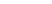 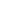 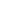 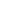 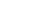 First line test method – gastric aspirateSecond line test method: chest x-ray 	To be used when aspirate failedAll X-ray  requests  for confirming position of NG tubes  must clearly indicate purpose of X-ray on X-ray request form. The Nasogastric  tube placement checklist must be sent with the patient for completion in Radiology to ensure confirmation  is recorded appropriately on this sheet which is then to be filed in the patient notes. If x-ray required overnight because the risk of delay in feeding or administering medication outweigh the risk of interpretation of tube position, then this decision and its rationale must be clearly documented in the patient’s notes. Where this has not been documented by the responsible consultant, adiscussion must be held with the Medical SPR on call.Any nasogastric tubes identified to be in the lung should be removed immediately whether in the x-ray department or clinical area.Date and time of insertionMake and gauge of tubeNostril used on insertionCircle 	Left 	RightExternal tube length once secured (tube depth penmarked at nose)---------- cmsNote: Medication may increase gastric pH and affect your decision making. Tick any medication currently prescribed– magnesium trisilicate, gavisconAntagonists – ranitidine,  cimetidine– omeprazole,  lansoprazoleIf on any of the above  NPSA 2005 recommend checking aspirate 1 hour after the medication dose to allow the stomach to empty and the pH to fall (NPSA2005) or consider checking aspirate prior to administeringdrug.Tube inserted by: Signature:Printed name: Band:First attempt to aspirateAmount of aspirate obtained for testing-----------   mlsAspirate pH =If pH is 5.5 or above re -test after 1 hourSignature 1:Printed name:Band: 	Date and time:Is it safe to commence feeding  or administer medication?Please circle:Yes 	No( pH 5 or below it is safe to commence feeding or administer medication)Problems obtaining aspirate ?See Protocol for Insertion and care of nasogastric  tubes on ICID	Turn patient on right side	Inject 10 -20mls air and wait 30 mins	Advance  NG tube 10 to 20 cmsSecond attempt to aspirateAmount of aspirate obtained for testing-----------   mlsAspirate pH =If pH is 5.5 or above re-test after 1 hourSignature 1: Printed name:Band: 	Date and time:Is it safe to commence feeding  or administer medication? Please circle:Yes 	NoPatient detailsConsultant 	WardDate and time of CXR interpretationa)  Is this the most current x-ray?Yes b)  Is the x-ray for the correct patient?Yes c)  Does the tube follow the oesophagus/avoid thecontours of the bronchi?Yes d)  Does the tube clearly bisect the carina on the main bronchi?Yes e)  Does it cross the diaphragm in the midline?Yes f) 	Is the tip clearly visible below the left hemi diaphragm?Yes g)  Verified safe position to feed at the time of the x-raywas taken(sections a, b, c, d, e and f must be answered “yes” beforeconfirming)Yes No  SignaturePrinted nameGradeBleep number